In order to drill down from the nVision Summary Report you will need to install an Add-in for Excel.  This can be done with your regular user id and password. These instructions are for PC users with Excel 2007 or Excel 2010.Copy the link below:\\it-sccm2\SoftwareDist\Microsoft\Office2013\Add-insOpen the ‘Computer’ folder from your Desktop.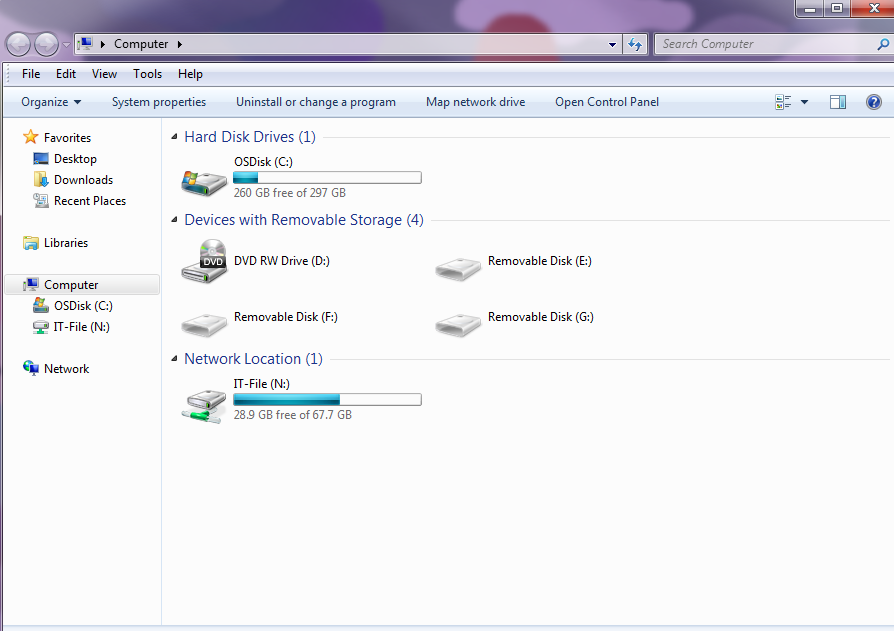 Delete ‘Computer’ and paste in the link above.  Hit Enter.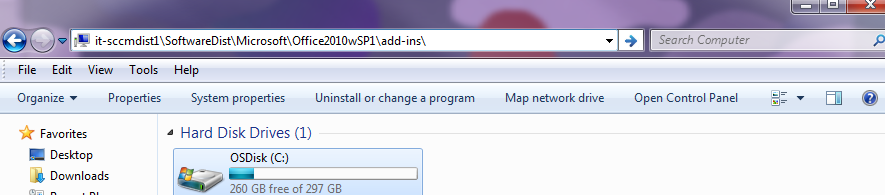 Select the DrillToPIA.xla.  Copy and Paste to a location on your computer.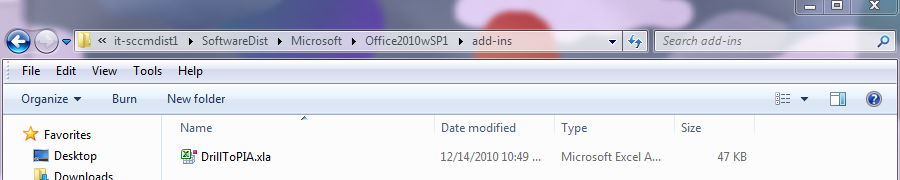 Note:  The .xla file is can also be found on the Accounting Operations & Disbursements webpage under User Tips.  http://www.jmu.edu/acctgserv/expenditures/usertips.shtmlOpen Excel and click the File tab (in Excel 2010) or the Windows Logo (in Excel 2007)Select Options 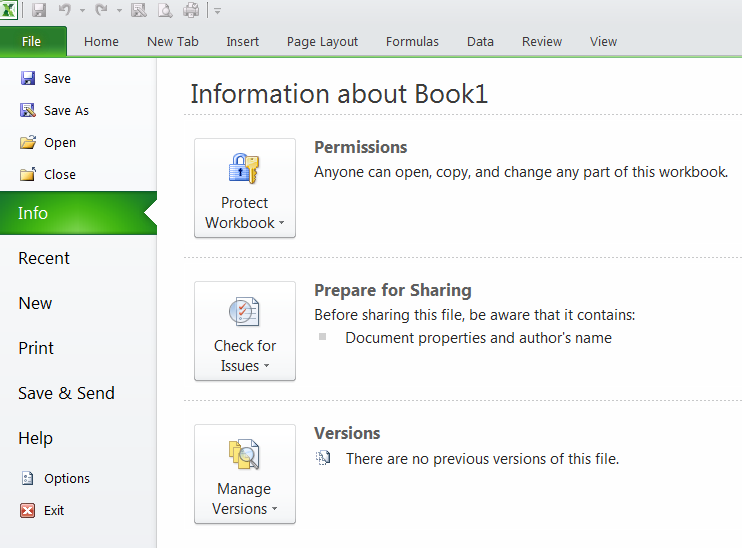 Select Add-Ins from the list on the left hand side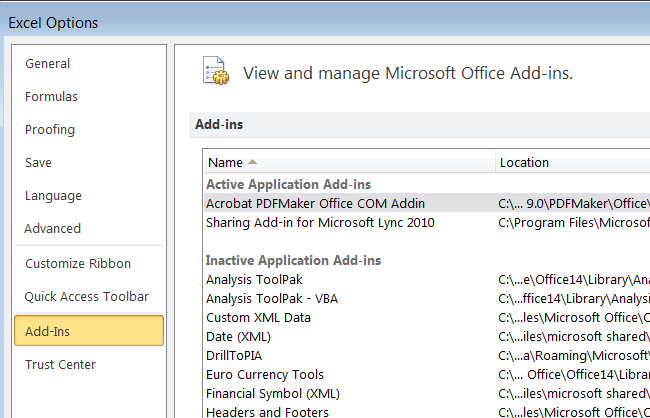 Select the Go button at the bottom of the screen.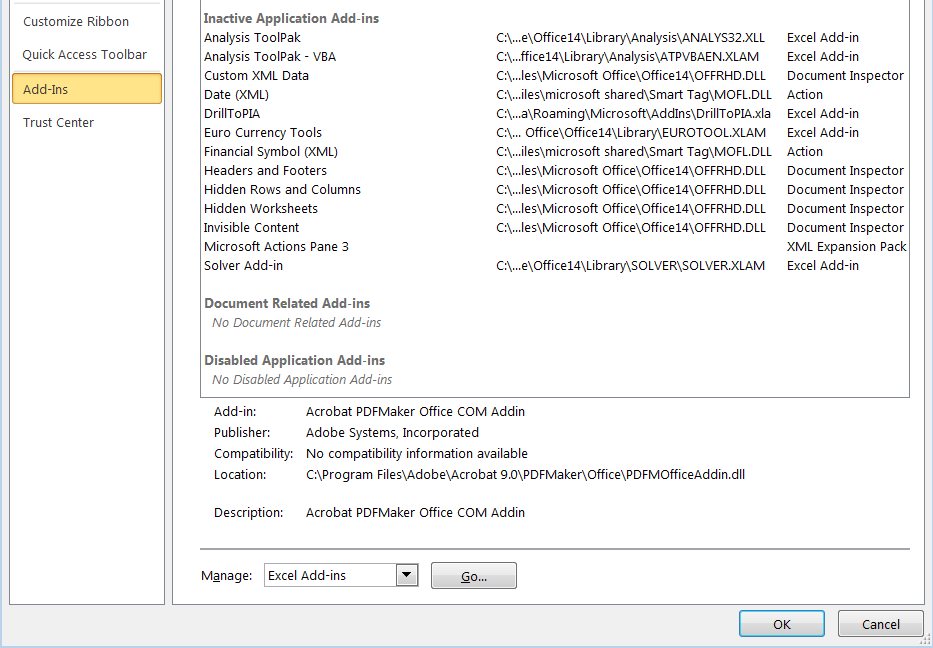 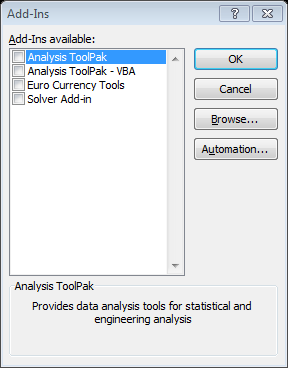 Click BrowseNavigate to the folder where the file is saved and double click the DrillToPIA.xla file.  A message may appear confirming you want to copy the file.  Click Yes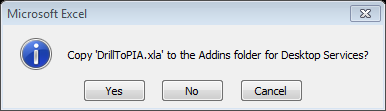 The DrillToPIA will now appear in the Add-Ins window and should be selected.  Click OK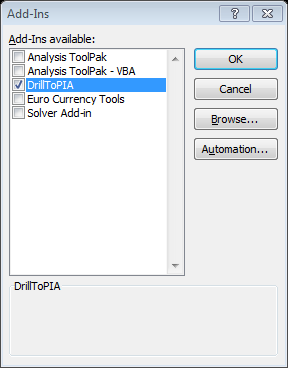 A new menu option will now appear at the top of the Excel spreadsheet labeled ‘Add-Ins’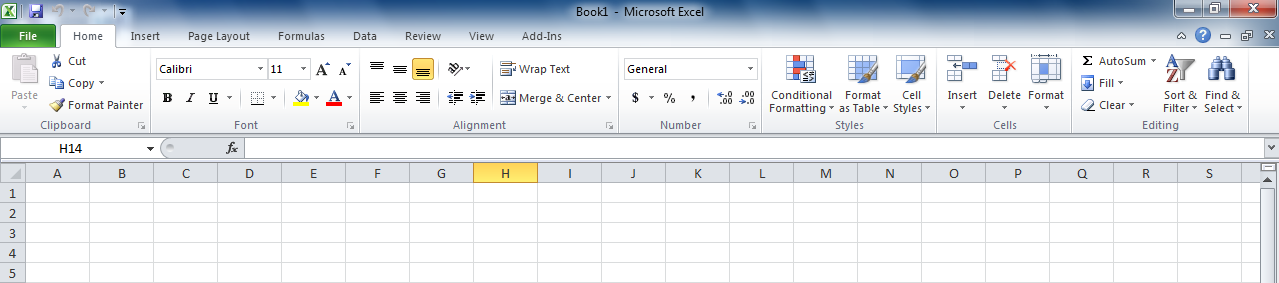 The nVisionDrill option will allow you to drill down within the nVision Summary report when run to Excel.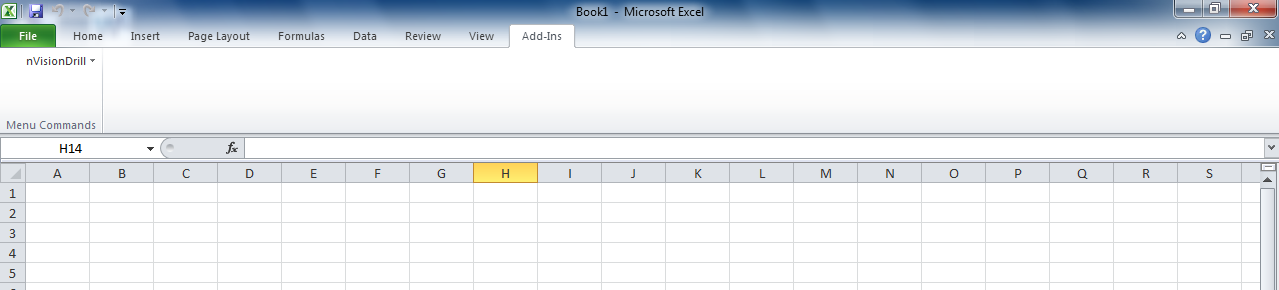 